汶川地震最棒学校成功疏散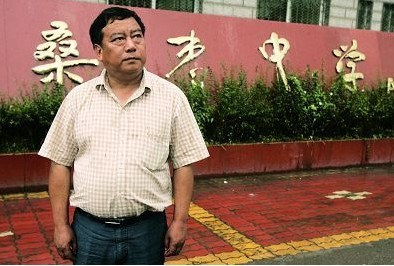 "5·12"汶川特大地震后，四川省绵阳市安县桑枣镇桑枣中学90多位教师、2200名学生全部冲到操场，用时1分36秒，全校师生无一伤亡……　　叶志平自从担任桑枣中学的校长后，就为学校当时新建的实验教学楼开始担心。 此楼始建于20世纪80年代中期，由于没有找正规的建筑公司，并且断断续续地盖了 2007年元月叶志平在安县校长讲坛演讲　　两年多。到后来，竟没有人敢为这栋楼验收。当时的新楼，楼梯的栏杆摇摇晃晃的，楼板缝中填的不是水泥，而是水泥纸袋，大楼的承重柱子不合标准。面对这样一栋华而不实的危楼，叶校长下定决心进行维修加固。　　从1997年开始，连续几年对这栋楼进行了改造加固。 第一次，他找正规的建筑公司，拆除了与实验教学新楼相连的一栋质量很差的厕所楼，在一楼的安全处重新建起了厕所。虽然高层教室上课的同学上厕所不太方便，但是，孩子们安全。 第二次，他将楼板间的缝隙中的水泥纸袋去掉，重新实实在在地灌注了混凝土，使楼板的承受力大大提高。 第三次，他对这栋危楼动了大手术。将整栋楼的22根承重柱子，按正规的标准要求，从37厘米直径的三七柱，重新浇灌水泥，加粗为50厘米以上的五零柱。之后他亲自动手测量，每根柱子直径整整加粗了15厘米。学校没有钱，他一点点向教育局要维修费。左一个5万、右一个5万慢慢争取而来。　　教学楼时刻要用，他就利用学校的寒暑假和周末，蚂蚁啃骨头般，一点点将这栋有16个教室的实验楼修好加固。对学校后来的新建教学楼，他更是严要求，细观察。就连楼外立面贴的大理石贴面，也要让施工者每块大理石板上打四个孔，用四个金属钉挂在外墙上，再粘好。因为他不放心，怕掉下来砸到学生。他心中始终有一个紧绷的弦，教学楼不建结实，早晚会出事。出了事，没法向娃娃家长交代，没法向社会交待。叶校长心里明白，除了教学楼修建结实还不行，紧急情况下有序的疏散学生也至关重要。从2005年开始，他每学期都要在全校组织一次紧急疏散的演习。学校规定好每个班固定的疏散路线。要求两个班在疏散时合用一个楼梯，每班必须排成单行。　　每个班级疏散到操场上的位置也是固定的，每次各班级都站在自己的地方。 就连每个班在教室里怎么疏散都作了规定。教室里面一般是9列8行，前4行从前门撤离，后4行从后门撤离，每列要走教室里的那条通道都预先进行了设置。并且要求在二楼、三楼教室里的学生跑得快些，以免堵塞逃生通道；在四楼、五楼的学生要跑得慢些，否则会在楼道中造成人流积压。 在紧急疏散时，对老师的站位也有要求。要求老师站在各层的楼梯拐弯处。因为在拐弯处学生们最容易摔。孩子如果在这里摔倒了，老师是成人，完全有力气可以一把把孩子从人流中抓住提起来，不至于让别人踩到。　　叶校长除了搞紧急疏散演练外，还经常利用学生下课后、课间操、午饭晚饭以及放晚自习时间，在教学楼中人流量最大的时候，看学生的疏散情况，查看老师是否在各层的楼梯拐弯处。他还规定，每周二学校各班级要进行安全知识讲课，对学生进行安全教育，让老师专门讲交通安全和饮食卫生等知识。因此，有些家长曾这样称呼叶志平校长“不务正业的校长”，认为他不专心与教学，天天搞这些“无关紧要”的工作。　　然而，地震那天，老师和学生们就是按照平时的训练秩序，用练熟了的方式进行了安全疏散。地震波一来，老师喊：所有人趴在桌子下！学生们立即趴下去。老师们把教室的前后门都打开了，怕地震扭曲了房门。震波一过，学生们立即冲出了教室，老师站在楼梯上，喊：“快一点，慢一点！” 老师们说，喊出的话自己事后想想，都觉得矛盾和可笑。但当时的心情，既怕学生跑得太慢，再遇到地震，又怕学生跑得太快，摔倒了——关键时候的摔倒，可不是玩的。 由于平时的多次演习，在地震发生后，全校2300多名师生，从不同的教学楼和不同的教室中，全部冲到操场，以班级为组织站好，用时1分36秒。学校所在的安县紧临着地震最为惨烈的北川。叶校长知道地震后，从绵阳疯了似地冲回学校，看到的情景是：学校外的房子百分之百受损，学校里的八栋教学楼部分坍塌，全部成为危楼，他担心的修理了多年的实验教学楼，没有塌。而他的学生，这些11岁到15岁的娃娃们，紧紧地挨着站在操场上，老师们站在最外圈。当他听到老师对着他报告：学生没事，老师们也没事时，浑身都软了。55岁的他，哭了。　　通信恢复后，老师们接到家长的电话，会扯着大声骄傲地告诉家长：我们学校，学生无一伤亡，老师无一伤亡——说话时眼中噙着泪。 人们感谢这位可敬的校长，家长感谢这位负责任的校长，老师和学生们更要感谢这位好的领导。　　                                        来源：百度百科地震无伤亡学校的启示是什么 (2013-05-31 08:06:26)转载▼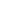           5.12汶川大地震，致使人员集中的学校成为受灾最重的场所之一。造成许多学生伤亡，令我们深感痛心惋惜。但是，让我们惊喜的是，有一些学校师生却安然无恙，毫发无损。安县桑枣中学2300名师生、都江堰安龙镇大乐九年制学校920名师生创造了地震中无一人伤亡的奇迹，在无情自然灾害的残酷“考核”下，获得了最高的评价。作为一个教育行政部门主管学校安全的工作人员，从长期安全管理实践角度、对震中无伤亡学校日常做法来看，对我们开展学校安全教育和管理工作至少应受到以下几点启示：
        启示一：必须要带着高度的责任心抓学校安全工作
        学校是人员密集场所，安全是保障学校各项工作开展的底线，是学校最基本的管理手段之一。做好学校安全工作，学校管理者责无旁贷，必须带着对师生安全高度负责的态度抓安全。安县桑枣中学的管理者，如果没有高度的责任心能花大价钱加固教学楼吗？能常年不间断地进行疏散演习吗?《义务教育法》八章63条有四条专门强调学校安全工作，《中小学幼儿园安全管理办法》规定必须重视学校安全工作。因此，抓学校安全是法律、法规的要求，也是“以人为本、构建和谐社会”大政方针的要求，作为学校管理者，必须树立“安全第一”、“抓安全就是抓教育，抓稳定就是抓发展”的观念，以对师生安全高度负责的态度，克服侥幸心理和懈怠思想，把安全工作摆上重要工作日程，时刻挂在心上，抓在手上。
        启示二：必须保障教学设施设备安全
        桑枣中学的管理者宁肯花钱再建新厕所，也不让使用存在安全隐患的旧厕所；宁可再花费40万元，也要把安全系数不高、投资才17万元的实验教学楼修缮加固，耗时10年，最终使这座没有经过验收的楼房抗住了8级地震的冲击，保住了2000余名学生的生命。而有些学校在地震中瞬间成为一片瓦砾。带血的对比说明了一个简单的道理：必须要为学生提供牢固安全的校园建筑和教学设施。保障教育教学设施、设备安全是《义务教育法》的规定，加强学校基础设施建设，舍得投入，舍得花钱买安全，对此不能有丝毫懈怠。
       启示三：必须开展应急演练，让学生掌握逃生避险技能
       5.12地震中，都江堰安龙镇一学校仅在40秒内，就把包括幼儿园在内的952个孩子安全有序地疏散到操场；安县桑枣中学全校师生2300人，仅用1分36秒就全部撤离到操场。在灾难来临时有多少学校能做到这一点？两所学校每学期坚持进行应急疏散演练，制定周密有效的演练方案，那个班走那条楼梯、每个班前四排走前门、后四排走后门、谁负责前门、谁负责后门、那个教师值守那个楼梯口，甚至连拐弯处都安排专门人员指挥疏导。5.12大地震开始时，两所学校按照平时演练，迅速有序的组织学生疏散，队形跟演练时一模一样，无一人伤亡。2300名师生生命逃离灾难，这不是天赦而是人为。鲜活的事实告诉我们，学校坚持应急演练，不仅能提高学生的安全意识，更重要的是能教给学生逃生避险的方法和技能。学校应坚持经常开展针对各种事故的应急演练，使学生熟练掌握防范危险的技能，提高学校和师生的整体防范能力。
         启示四：必须要开展安全教育，提高学生自救自护能力
         地震造成学生、群众伤亡人数巨大，这与我国学校没有开展系统化、课堂化的安全教育有关。一个孩子安全知识的获得，主要是靠成长过程中自身的感知和经验积累，这种感知和积累获取的知识缺乏系统全面，过程太长，并往往是在教训中获得的。因此，我们必须弥补这一教育的空白，开展系统的安全知识教育，让安全知识和防范能力呵护人的一生。因此，去年国务院办公厅转发教育部《中小学公共安全教育指导纲要》，规定中小学校要开展防自然灾害、交通事故、火灾、治安侵害等安全教育。学校广泛开展安全教育，使学生掌握抵御危险、防范侵害、应对突发安全事件自救互救的知识和技能，会终生受益，同时会形成良性循环，提高全民安全防范素质。开展公共安全教育，使广大中小学生学到生存所需要的基本安全知识和防范技能，逐步形成社会安全的责任感，树立珍爱和相互珍爱生命的意识，保障中小学生健康成长，是学校义不容辞的责任。 
        启示五：必须经常进行安全隐患排查整改
        安全隐患是威胁生命的定时炸弹，5.12大地震前，安县桑枣中学如不是发现危房安全隐患并予以彻底整治，绝不会使全校师生安然无恙。《中小学幼儿园安全管理办法》第十八条明确提出：“学校应当建立校内安全定期检查制度和危房报告制度，按照国家有关规定安排对学校建筑物、构筑物、设备、设施进行安全检查、检验；发现存在安全隐患的，应当停止使用，及时维修或者更换。”教育行政部门和学校要对校园教学设施、重点部位、安全工作薄弱环节落实日巡查、周排查、集中整改制度，把涉及学生安全的方方面面纳入排查视野，分块分类进行拉网排查，不放过丝毫可能造成事故的安全隐患。隐患不除，事故会随时发生，悲剧会重演。
  汶川大地震震痛了学校，震痛了家庭，震痛了社会，我们教育部门，以及全社会，尤其是我们学校安全工作者，在震痛中更多的是要思考，我们应该汲取什么？我们应该修正什么？试想，我们再遇到这样或那样的灾难时，我们的孩子逃避灾难的几率能有多大？